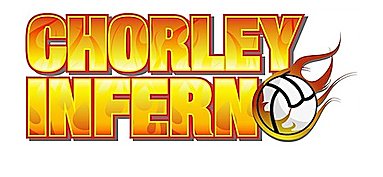 Code of Conduct for parents, carers and spectators. The enjoyment and safety of your child when involved in a netball activity is of paramount importance to England Netball. Every child will be encouraged and asked to ensure that their behaviour and actions meet the values and standards expected of them at all times. As parents, you are asked to support our Codes of Conduct and embrace the spirit of our game. As a parent/carer, I will: · Encourage my child to play within the rules and respect officials’ and coaches’ decisions · Support my child’s efforts and performance, give positive comments that motivate and encourage continued effort and learning · Understand that competition is about winning and losing, so results and team selections are always accepted without undue disappointment · Be a positive role model to my child by helping them work towards skill improvement and good sportsmanship · Remember that children learn best by example; I will applaud good play by both my child’s team and their opponents · Thank the coaches, officials and other volunteers who give their time for my child and not interfere with their decisions · Help when asked by a coach or official · Respect the rights, dignity and worth of all people involved in the game, regardless of gender, marital status, race, colour, disability, sexuality, age, occupation, religion or political opinion · Read the rules of the sport to understand better what I am watching and discussing with my child· Promote this code of conduct to other parents, carers and supporters · Be aware of my child’s club safeguarding policy and ensure that any concerns are reported to the club’s safeguarding officer or England Netball’s Lead Safeguarding Officer. As a parent/carer, I will not: ·Coach from the court side line and shout out instructions unless asked to by the team coach or manager · Pressure my child in any way; I know that this is their sport not mine · Use inappropriate language, harass athletes, coaches, officials or other spectators · Challenge coach’s decisions, team selections or rotations· Criticise or ridicule my child for making a mistake or losing after the game · Force my child if they are unwilling to participate in the sport · Send long WhatsApp messages or Heja messages asking for feedback to coaches on a regular basis.  Intermittent feedback will be given to player as and when relevant· Arrive at a netball activity under the influence of alcohol or drugs · Use Social Media to bring the game into disrepute or make an inappropriate comment about an athlete, coach, official, volunteer or member of England Netball staff · Consume illegal substances either immediately prior to or while being at a netball activity where my child is participating in the sport Consume alcoholic drinks or smoke either immediately prior to or while being at a netball activity where my child is participatingAny breach of these conditions will be investigated by the club and could result in a three match ban or a permanent ban from any netball activity.Parents name __________________________________    Date ____________________Parents signature _______________________________